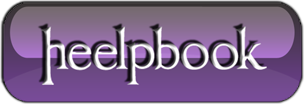 Capture And Display Execution Time Of SQL Query In SQL ServerThis tutorial proposes 3 ways in order for you to get the Execution time of SQL Query or Stored Procedures are called or submitted to your SQL Server.They will give you durations in microseconds and base on the execution time, you may have a deeper understand and will do some optimization for your database structure/indexing to make it runs better.1. Using SQL Server ProfilerI think it’s a easiest way for you to trace/track which Stored Procedures or SQL commands are running on SQL Server and how long it takes for each of  SQL Query/ Stored Procedure execution.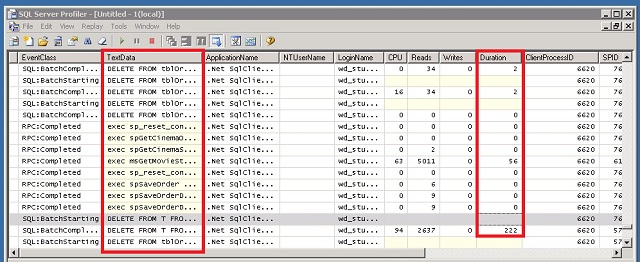 As you see, all commands are in TextData column and all Execution time for each are in Durationcolumn respectively.2. Using SQL Script with @StartTime and @EndTime parametersThe script should be run on SQL Server Management Studio Query.Just replace your own SQL statements with line 2, after execute the statement, it will show the Duration in microseconds in another result panel.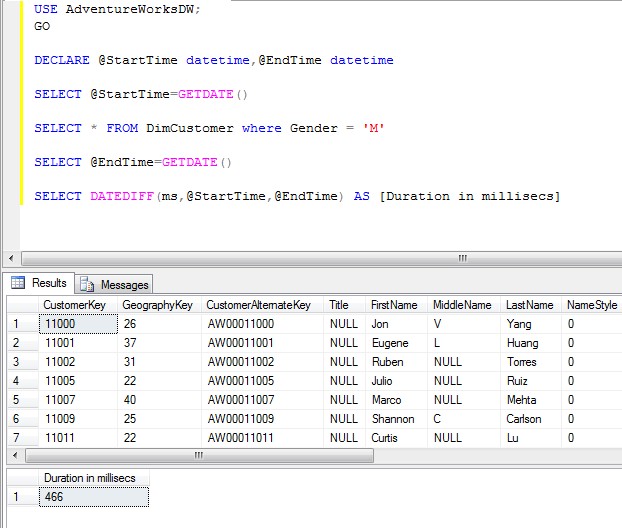 3. Using SQL Script with SET STATISTICS TIME (Transact-SQL)It displays the number of milliseconds required to parse, compile, and execute each statement.Run this SQL script on your SQL Query:And below is the result set:That’s all! Feel free to contribute your own solution by submitting your comments as you are always be welcome.USE AdventureWorksDW;
GO

DECLARE @StartTime datetime,@EndTime datetime

SELECT @StartTime=GETDATE()

SELECT * FROM DimCustomer where Gender = ‘M’


SELECT @EndTime=GETDATE()

SELECT DATEDIFF(ms,@StartTime,@EndTime) AS [Duration in microseconds]USE AdventureWorksDW;

GO

SET STATISTICS TIME ON

GO

SELECT * FROM DimCustomer where Gender = ‘M’Go

SET STATISTICS TIME OFF;

GOSQL Server parse and compile time:

CPU time = 0 ms, elapsed time = 1 ms.

SQL Server parse and compile time:

CPU time = 0 ms, elapsed time = 1 ms.


(9351 row(s) affected)


SQL Server Execution Times:

CPU time = 63 ms, elapsed time = 479 ms.

SQL Server parse and compile time:

CPU time = 0 ms, elapsed time = 1 ms.